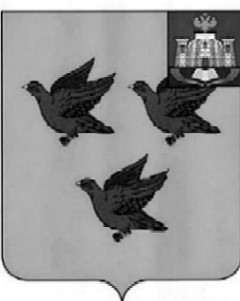 РОССИЙСКАЯ ФЕДЕРАЦИЯОРЛОВСКАЯ ОБЛАСТЬАДМИНИСТРАЦИИ  ГОРОДА ЛИВНЫП О С Т А Н О В Л Е Н И Е26 июля 2021 г.                                                                                              № 489      г.ЛивныО проведении аукциона направо заключения договоровна размещение нестационарныхторговых объектов В соответствии с Федеральными законами от 6 октября 2003 года № 131-ФЗ «Об общих принципах организации местного самоуправления в Российской Федерации», от 28 декабря 2009 года № 381-ФЗ «Об основах государственного регулирования торговой деятельности в Российской Федерации», распоряжением Правительства Российской Федерации от 30 января 2021 года № 208-р «О рекомендациях органам исполнительной власти субъектов РФ и органам местного самоуправления по вопросу о новых возможностях для розничного сбыта товаров»,  постановлениями  администрации города Ливны от 13 ноября 2017 года № 130 «О размещении нестационарных торговых объектов на территории города Ливны Орловской области», от 7 декабря  2020 года № 64 «Об утверждении схемы размещения нестационарных торговых объектов на территории города Ливны  на 2021 год», в целях удовлетворения покупательского спроса  администрация города   Ливны   п о с т а н о в л я е т:1. Организовать и провести в августе 2021 года:           -  аукцион на право заключения договоров на размещение нестационарных торговых объектов:	2. Комитету экономики, предпринимательства и торговли  администрации города  разместить информацию об аукционе на официальном сайте администрации города Ливны в сети Интернет.	3. Контроль  за исполнением настоящего постановления  возложить на первого заместителя  главы администрации города.Глава города                                                                                     С.А. Трубицин№   ло таМесто расположения нестационарного объектаСрокдоговораПлощадь торгового объектам.кв.Вид нес-тационарного торгового объектаСпециализацияНача-льная цена договора(руб.)Шаг аукциона(руб.)Задаток(руб.)Возможностьпод-ключения к эл. сетям1ул.Кирова (рядом с автовокзалом)с 01.09.2021г. по 31.12.2021г.12,0КиоскНепродовольственные товары3558,742001000-2Городской парк культуры и отдыхас 01.09.2021г. по 31.12.2021г.12,0КиоскПродовольственные товары8896,855001000-3ул.Денисова 2с 01.09.2021г. по 31.12.2021г.30,0Торговый павильонПродовольственные товары22242,1215о001000-4Ул.Октябрьская (остановка «Октябрьская»)с 01.09.2021г. по 31.12.2021г.31,0Торгово-остановочный комплексУслуги общественного питания45967,05250010005Ул.Мира (перекресток с ул.Денисова)с 01.09.2021г. по 31.12.2021г.96,0Торговый павильонПродовольственные товары71174,7940001000